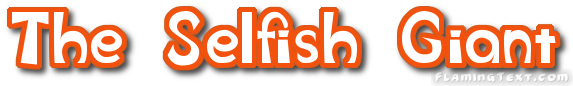 Task 1.  Watch the video and fill in the blanks with the correct words or phrases. https://www.youtube.com/watch?v=8jtLTS7T8ccOglej si videoposnetek in dopolni naslednje povedi z ustreznimi besedami. Every afternoon the children used to go and play in the giant's _____________________.The giant had stayed with his friend for _____________________ years.When he returned to his castle, he built a high _____________________ all around it.Then the Spring came but in the giant’s garden it was still _____________________ .The _____________________ and the hail and the frost and the snow danced about through the trees. One morning the giant was lying awake in bed when he heard some lovely _____________________.When he put the boy up into the tree, the tree broke into _____________________.The giant took a great _____________________ and knocked down the wall.Years went over, and the giant grew very _____________________ and feeble.The boy said to the giant, “Today you shall come with me to my garden, which is _________________.” Task 2.  Write suitable comprehension questions for the following answers.Zapiši ustrezna vprašanja danim odgovorom.The children used to play in the giant's garden. ……………….....................................................................................................................................The giant was away for seven years. ……………….....................................................................................................................................When he returned to his castle, he saw the children playing in the garden. ……………….....................................................................................................................................He built a high wall around his garden to stop the children from entering his garden. ………………..................................................................................................................................... ……………………………………………………………………………………………………………………………………………….The trees forgot to blossom in giant’s garden in springtime.……………….....................................................................................................................................The giant heard some lovely music. ……………….....................................................................................................................................*The children were sitting in the branches of the trees.  ……………….....................................................................................................................................*Because he was so small that he could not climb up the tree.  ……………….....................................................................................................................................No, the children didn’t know where the little boy lived.……………….....................................................................................................................................*When the giant saw the child’s wounds, he was very angry.  ……………….....................................................................................................................................  Task 3. Write down the summary of the book. Zapišite kratek povzetek pravljice. (učenci, ki jim angleščina teče bolj gladko, naredijo podrobnejši zapis (10-15 povedi), učenci, ki pa imajo težave z angleščino, naj zapišejo le bistvo : 5-6 povedi) Zapis naredi v zvezek.Task 4. Do the crossword. Reši križanko, nahaja se v priponki. Copy it and stick it to your notebook.Task 5. Write down 5 new words that you find in the book: you can explain them in English or just write down their translation in SloveneTask 6. Find out some more information about the author of the book: OSCAR WILD. Izberi si način, ki ti je lažji, in po svoji moči, na svoj način, napiši življenjepis o Oscarju Wildu. Pomagaj si z vzorčnim modelom v DZ. Str.61/vaja 5a, 5bLahko navedeš le letnice in poleg zapišeš povedi (primer vaje 5a v DZ)V povedih zapiši življenjepis o tem zanimivem avtorju mnogih lepih del (primer: vaja 5b v DZ)Task 7. Describe the main character of the book in a few sentences. V nekaj stavkih opiši glavnega junaka zgodbe : VELIKANATask 8. Some more – personal questions: Did you enjoy watching the video, how did you feel, how many times did you watch it, do you know the story in Slovene, how is this book translated in Slovene; how do you understand the meaning – the message of the story, would you recommend the book to somebody else? 